THE FLEMINGTON WOMAN'S CLUB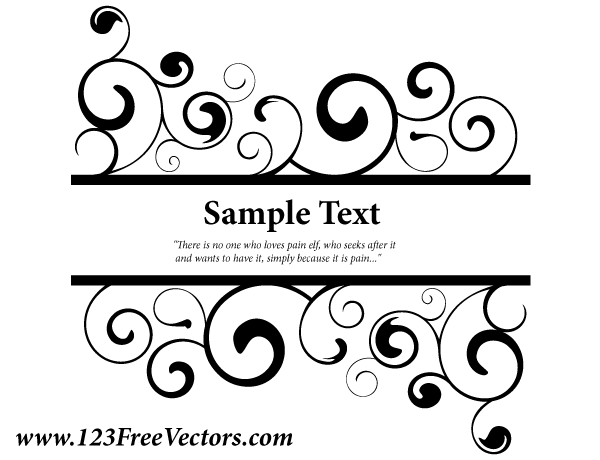 CORDIALLY INVITES YOU & ALL YOUR FRIENDSTO ATTEND OUR~~~ANNUAL FALL FUNDRAISER~~~LUNCHEON, FASHION SHOW, TRICKY TRAY, RAFFLE, 50/50PROCEEDS TO BENEFIT LOCAL CHARITIES: MEALS ON WHEELS; SAFE IN HUNTERDON; FAMILY PROMISE; BRITESIDE ADULT DAYCARE; LOCAL FIRE & RESCUE DEPTS., FLEMINGTON WOMAN’S CLUB, RIDING WITH HEART & MANY MORE...FRIDAY, OCTOBER 30, 2015, 11:30 AMRAZBERRY'S, RT. 12, KINGWOOD TWP.$42 PER PERSONFashions presented by….Always Elegant & Shoetique of FlemingtonFor reservations, complete form below and return with your check made out to "Flemington Woman's Club" and mail to: Gerda Bodnar, 25 Bonetown Rd.,Flemington, NJ 08822. Reservations required by October 23th.  No reservationsor cancellations will be accepted after this date. Any questions call Gerda at(908)782-6662 Thank you******************************************************************************************NAME:_____________________________________________________ADDRESS:___________________________________________________PHONE NO.____________________________________________________NO. TICKETS____X $42 EACH = TOTAL AMOUNT ENCLOSED:$__________NOTE: If enclosing money for more than one person, PLEASE, providenames, addresses, and phone numbers for all attending on reverse side.  Alsowrite on reverse name(s) of those you would like to sit with.  If you are part of atable of 10, PLEASE, indicate the name the table is reserved under and the names of the others in the group.  See you at Razberry’s!I CANNOT ATTEND, BUT ENCLOSED IS MY CHARITABLE DONATION OF $______________